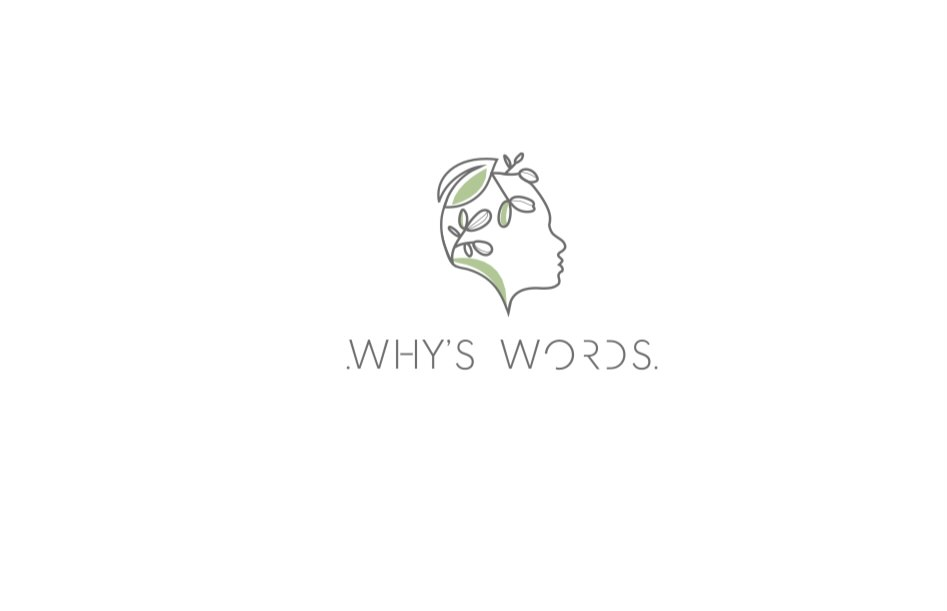 Client Consent & Disclosure of InformationRelease of Information (ROI)I, _________________________________________________________ hereby(Client, Parent or Guardian if client under the age of 13)authorize ______________________________________________________________                                                      (Name of Therapist/Agency)To disclose to:(Name of Person, Government, Medical Agency, Other Parties)(Address and Telephone Number)The following specific information: (i.e. psychiatric evaluation, treatment information, diagnosis)I am aware of and expect that all information shared is protected and remains confidential by Nhautrey Brown, MSW, LICSWA, the agency requesting and receiving information and by State and Federal regulations. ___________________________________________                               		   __________________(Client, Parent/Guardian Signature if kid under age of 13)				(Date)Updated August 2021